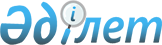 Об определении перечня социально значимых автомобильных сообщений города Актобе, подлежащих субсидированию в 2021-2023 годахРешение маслихата Актюбинской области от 26 августа 2021 года № 69. Зарегистрировано в Министерстве юстиции Республики Казахстан 27 августа 2021 года № 24127
      В соответствии со статьей 6 Закона Республики Казахстан "О местном государственном управлении и самоуправлении в Республике Казахстан", пунктом 6 Правил субсидирования за счет бюджетных средств убытков перевозчиков, связанных с осуществлением социально значимых перевозок пассажиров, утвержденных приказом исполняющего обязанности Министра по инвестициям и развитию Республики Казахстан от 25 августа 2015 года № 883, (зарегистрировано в Реестре государственной регистрации нормативных правовых актов под № 12353), Актюбинский областной маслихат РЕШИЛ:
      1. Определить перечень социально значимых автомобильных сообщений города Актобе, подлежащих субсидированию в 2021-2023 годах согласно приложению.
      2. Настоящее решение вводится в действие по истечении десяти календарных дней после дня его первого официального опубликования. Перечень социально значимых автомобильных сообщений города Актобе, подлежащих субсидированию в 2021-2023 годах
      Сноска. Приложение – в редакции решения маслихата Актюбинской области от 05.07.2023 № 44 (вводится в действие по истечении десяти календарных дней после дня его первого официального опубликования).
      Примечание:
      Приказ исполняющего обязанности Министра по инвестициям и развитию Республики Казахстан "Об утверждении Правил субсидирования за счет бюджетных средств убытков перевозчиков, связанных с осуществлением социально значимых перевозок пассажиров" от 25 августа 2015 года № 883
      ГУ – Государственное учреждение
      АО – Акционерное общество
      ГКП на ПХВ – Государственное коммунальное предприятие на праве хозяйственного ведения
      ТОО – Товарищество с ограниченной ответственностью
					© 2012. РГП на ПХВ «Институт законодательства и правовой информации Республики Казахстан» Министерства юстиции Республики Казахстан
				
      Секретарь областного маслихата 

А. Нугманов
Приложение к решению 
Актюбинского областного 
маслихата от 26 августа 2021 
года № 69
№ п/п
Наименование маршрута (номер маршрута)
Вид маршрута (название)
Тариф на 1 пассажира, определенный в соответствии с Методикой
Рекомендуемый или действующий тариф на 1 пассажира
Разница между фактическим и рекомендуемым тарифом
Прогнозируемый объем субсидирования социально значимого автомобильного сообщения на 3 года в разрезе по годам
Прогнозируемый объем субсидирования социально значимого автомобильного сообщения на 3 года в разрезе по годам
Прогнозируемый объем субсидирования социально значимого автомобильного сообщения на 3 года в разрезе по годам
Прогнозируемый объем субсидирования социально значимого автомобильного сообщения на 3 года в разрезе по годам
1
2
3
4
5
6
7
7
7
7
1
2
3
4
5
6
2021
2022
2023
всего
1.
№ 1
остановка "Жилгородок" – парк имени А.С. Пушкина
112,51
80
31,51
68 371 996
68 371 996
2.
№ 2
микрорайон Есет батыр – ТОО "Автовокзал Сапар"
195,22
80
115,22
9 542 067
225 928 699
250 797 110
486 267 876
3.
№ 3
остановка "Хлебокомбинат" – АО "Транснациональная компания Казхром"
312,96
80
232,96
21 922 888
133 206 917
115 746 113
270 875 918
4.
№ 4
остановка "Хлебокомбинат" – АО "Актюбинский завод хромовых соединений"
530,87
80
450,87
3 475 826
49 136 654
66 412 879
119 025 359
5.
№ 5
ГКП "Многопрофильная областная больница" на ПХВ ГУ "Управление здравоохранения Актюбинской области" - жилой массив Жібек жолы
266,41
80
186,41
6 951 929
73 101 901
92 483 284
172 537 114
6.
№ 7
улица Т.Рыскулова – остановка "Железнодорожный вокзал"
205,78
80
125,78
150 326 570
150 326 570
7.
№ 8
остановка "Жилгородок" – Международный аэропорт Алии Молдагуловой
120,73
80
40,73
57 032 915
57 032 915
8.
№ 9
ТОО "Западно-Казахстанская ярмарка" – Средняя общеобразовательная школа №5 города Актобе
201,27
80
121,27
76 146 888
76 146 888 
9.
№ 10
ТОО "Западно-Казахстанская ярмарка" – остановка "Болашак"
335,51
80
255,51
138 481 309
138 481 309
10.
№ 11
улица Т.Рыскулова – парк имени А.С. Пушкина
130,54
80
50,54
78 354 837
78 354 837
11.
№ 13
улица Кирпичная – Центральный рынок
226,32
80
146,32
4 782 976
66 282 393
66 321 928
137 387 297
12.
№ 14
остановка "Железнодорожный вокзал" – жилой массив Жарық
254,17
80
174,17
18 274 105 
136 517 261
144 786 566
299 577 932
13.
№ 16
АО "Актюбинский завод хромовых соединений" – парк имени А.С. Пушкина
154,99
80
74,99
13 393 235
96 179 012
96 106 469
205 678 716
14.
№ 17
жилой массив Көктем – Центральный рынок
246,43
80
166,43
15 778 295
106 892 678
97 439 248
220 110 221
15.
№ 19
ТОО "Автовокзал Сапар" – жилой массив Акжар
271,09
80
191,09
28 261 396
167 325 551
285 430 357
481 017 304
16.
№ 20
жилой массив Юго-Запад -2 – парк имени А.С. Пушкина
229,21
80
149,21
22 262 898
458 565 100
439 505 515
920 333 513
17.
№ 21
остановка "Железнодорожный вокзал" – ГКП "Актюбинский медицинский центр" на ПВХ ГУ "Управление здравоохранения Актюбинской области"
319,19
80
238,19
29 809 915
207 393 025
432 254 574
669 457 514
18.
№ 22
улица Т.Рыскулова – ТОО "Автовокзал Сапар"
183,44
80
103,44
103 044 604
103 044 604
19.
№ 23
рынок "Шыгыс" – жилой массив Кызылжар
223,6
80
143,6
97 838 126
97 838 126
20.
№ 25
жилой массив Батыс-2 – остановка "Шыгыс"
124,87
80
44,87
15 250 074
109 100 714
80 662 549
205 013 337
21.
№ 28
улица Т.Рыскулова – остановка "Шернияз Жарылгасулы"
751,66
80
671,66
158 803 885
158 803 885
22.
№ 29
остановка "Железнодорожный вокзал" – жилой массив Пригородное
257,04
80
177,04
19 101 864
165 470 795
139 288 953
323 861 612
23.
№ 32
Центральный рынок – общеобразовательная средняя школа №71 имени Алькея Маргулана
229,78
80
149,78
46 071 728
46 071 728
24.
№ 37
жилой массив Курашасай – Центральный рынок
449,76
80
369,76
5 912 555
59 486 116
170 618 880
236 017 551
25.
№ 39
жилой массив Шилисай – жилой массив Садовое – Центральный рынок
1410,39
80
1330,39
2 292 428
33 139 717
58 505 721 
93 937 866
26.
№ 40
жилой массив Батыс-2 – цех №4 АО "Транснациональная компания Казхром"
281,52
80
201,52
23 882 869
168 230 707
248 309 719
440 423 295
27.
№ 41
Центральный рынок – жилой массив Орлеу
1097,85
80
1017,85
8 744 249
39 339 128
78 085 380
126 168 757
28.
№ 42
рынок "Шыгыс" – жилой массив Ақжар-2
298,38
80
218,38
26 010 416
130 448 043
133 429 339
289 887 798
29.
№ 43
рынок "Шыгыс" – жилой массив Сазды
271,27
80
191,27
2 701 175
96 866 316
162 657 454
262 224 945
30.
№ 44
Центральный рынок – жилой массив Акшат
461,3
80
381,3
2 466 614 
19 677 922
24 040 202
46 184 738
31.
№ 45
остановка "Жилгородок" – ГКП "Актюбинский медицинский центр" на ПВХ ГУ "Управление здравоохранения Актюбинской области"
581,6
80
501,6
26 408 440
177 575 657
470 201 846
674 185 943
32.
№ 46
жилой массив Батыс-2 – парк имени А.С. Пушкина
185,81
80
105,81
434 096 106
434 096 106
33.
№ 47
жилой массив Курайли – – "остановка Жилгородок"- парк имени А.С. Пушкина
779,27
80
699,27
38 692 496
166 657 464
169 198 866
374 548 826
34.
№ 48
остановка "Жилгородок" – остановка "Авиагородок"
213,82
80
133,82
8 422 750
481 980 915
508 273 785
998 677 450
35.
№ 49
жилой массив Белогорка – Центральный рынок
1310,5
80
1230,5
5 671 901
23 995 263
97 160 280
126 827 444
36.
№ 50 (8а)
Средняя общеобразовательная школа №5 города Актобе – проспект Абая
279,16
80
199,16
34 515 429
445 653 115
422 784 814
902 953 358
37.
№ 51
жилой массив Юго-Запад -2 – микрорайон Есет батыр
241,27
80
161,27
38 008 234
389 387 692
318 824 984
746 220 910
38.
№ 51а
микрорайон Есет батыр – 8 микрорайон
260,36
80
180,36
143 628 603
143 628 603
39.
№ 53 (49а)
жилой массив Рауан – Центральный рынок
1604,4
80
1524,4
4 400 309
19 205 750
146 872 891
170 478 950